A.S.CO. srlAssistenza Sanitaria ComascaAssistenza Domiciliare/Ospedaliera con Infermieri Fisioterapisti, ASA/OSS per qualsiasi tipo di esigenza.     Con A.S.CO.srl è possibile prenotare interventi a favore di anziani che necessitano di assistenza sanitaria per tutte le prestazioni indicate dal Medico curante e assistenza parasanitaria per l'igiene personale, la vestizione, il pasto, la vigilanza e la tutela, la prevenzione delle patologie terziarie o il supporto per la cura di determinate patologie. L'assistenza può essere ad accessi (nel caso di prestazioni sanitarie) o ad ore nel caso di assist. parasanitaria. E’ possibile programmare interventi personalizzati per un periodo determinato fino al raggiungimento dell’ obiettivo o per periodi contingenti alle necessità dell'assistito e della famiglia.       A.S.CO. srlAssistenza Sanitaria Comasca   A.S.CO.srl è il primo Ente ad essersi radicato nel territorio Comasco, e dall’anno 2003 offre tutti i servizi sanitari di pubblica utilità con personale specializzato nei diversi settori di competenza. L’Utente al centro dell’assistenza, la visione globale delle esigenze sanitarie, hanno permesso alla nostra organizzazione di affermarsi come migliore Azienda vincendo nell’anno 2007 il premio “Mercurio d’oro”per la qualità dei servizi offerti. Il personale è scelto in base ai titoli ed alle competenze ma anche per la predisposizione relazionale con gli Utenti.Visita il nostro sito Web: www.ascocomo.come-mail: asco@ascocomo.come-mail: info@ascocomo.com         e-mail: ascocomo@pec.it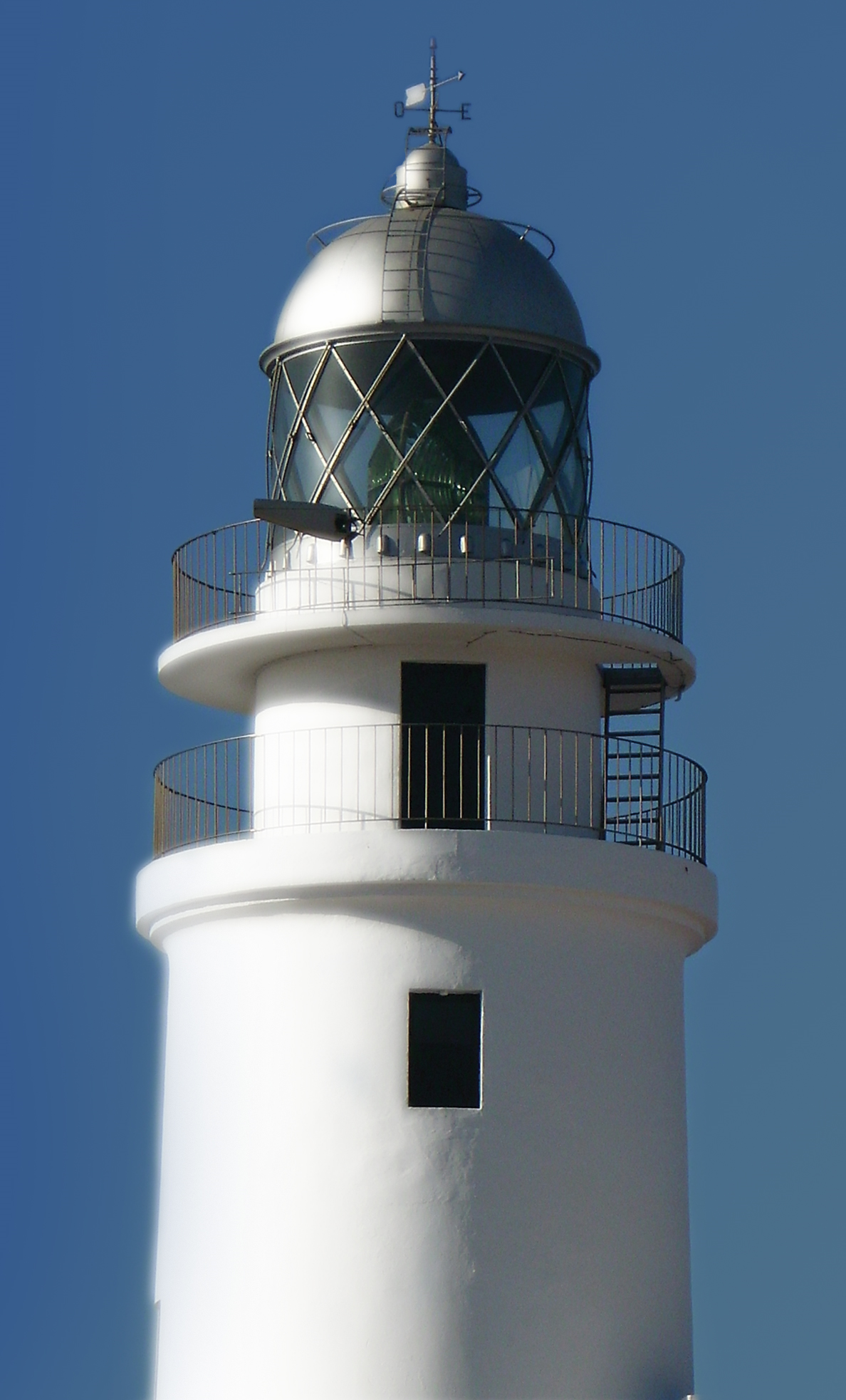 A.S.CO. srl VOUCHER SOCIO SANITARIO ASSISTENZA  DOMICILIARE ASSISTENZA OSPEDALIERAAMBULATORIO DI FISIOTERAPIAEROGATORE ADI SEC. DGR. X/6551Via Morazzone, 12 ComoTel. 031/240648-Fax 031/303699Cell. 393/9489589Orari di apertura Lunedì-Venerdi                                09.00-17.00	       Sabato: su appuntamento                           Domenica chiusoSERVIZI  SANITARI OFFERTI IN REGIME  PRIVATO:DomiciliariPRESTAZIONI INFERMIERISTICHE:PRELIEVI EMATICI VENOSI                           TEMPI  DI  PROTROMBINA   GESTIONE CATETERI VESCICALI  MEDICAZIONI AVANZATE PER LESIONI O POST CHIRURGICHE (WOUND-CARE) GESTIONE TRACHEOSTOMIE GESTIONE PEG  INIEZIONI  I.M. -S.C 1.-E.V.PRESTAZIONI  FISIOTERAPICHE:TERAPIE MANUALI  DI MOBILIZZAZIONE/MANIPOLAZIONE  TERAPIE MIOFASCIALI E NEUROMUSCOLARI  RIEDUCAZIONE NEUROMOTORIA  RIEDUCAZIONE RESPIRATORIA  GINNASTICA VASCOLARE  LINFODRENAGGIO MANUALE  PRESTAZIONI  ASA/OSS:IGIENE E MOBILIZZAZIONE: SERVIZI  SANITARI OFFERTI IN REGIME  PRIVATO:AmbulatorialiAmbulatorio di Fisioterapia:RIEDUCAZIONE NEUROMOTORIA   RIEDUCAZIONE RESPIRATORIA  MASSOTERAPIA ATTIVA  ELETTROTERAPIA ANALGESICA  TENS  IONOFORESI   TRAZIONI CERVICALI E LOMBARI MANUALI  ULTRASUONI A MASSAGGIO ED IN ACQUA  Ambulatorio Infermieristico:            INIEZIONI INTRAMUSCOLARI        INIEZIONI SOTTOCUTANEE        VACCINI        MEDICAZIONI -FLEBOCLISI      MISURAZIONE PESO E PRESSIONE       MISURAZIONE GLICEMIA     ENTI CONVENZIONATI CON A.S.CO. srlASSISTENZA SANITARIA INTEGRATIVA: VIA A.VOLTA, 3 22100 COMOARCADIA: ASSOCIAZIONE RICREATIVA CULTURALE ATTIVITA' DOPOLAVORO INSUBRIAE.M.A.S.A. SERVICE: (ENTE MUTUO ASSISTENZIALE SANITARIO ARTIGIANI).  VIA ROOSVELT, 15 - 22100 - COMOCRA ARTSANA: VIA CATELLI, 4                                          22070   CASNATE CON BERNATE    COMOASSICURAZIONI GENERALI SPA: AG. DI COMO CENTRO VIA ALBERTOLLI, 9 COMOUNISALUTE SPA: VIA DEL GOMITO, 1 - 40127 BOLOGNAFONDOEST: VIA CRISTOFORO COLOMBO,137                  00147 ROMA IMA SERVIZI s.c.a.r.l. PIAZZA INDRO MONTANELLI, 20 - 20099 MILANO - SESTO S.GIOVANNIIP.AS.VI. COMO: VIA C.BATTISTI, 8  - 22100-  COMOPER PRENOTAZIONI      SEGRETERIA 031/240648     CELL.393/9489589        Sito:www.ascocomo.comPer i sinistri assicurativi, possibilità di pagamento a 60gg.A.S.CO. SRL                         PROFESSIONISTI AL SERVIZIO  DEL CITTADINO